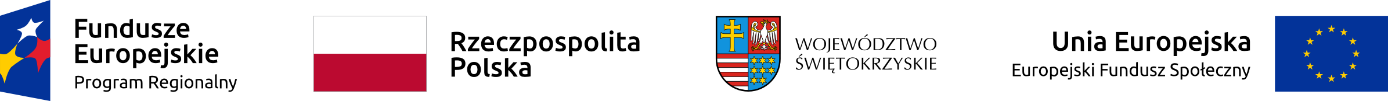 Załącznik: EFS-I.16Informacja o wyniku kontroli zamówienia publicznegoNazwa jednostki kontrolującejUrząd Marszałkowski Województwa ŚwiętokrzyskiegoNazwa BeneficjentaGMINNY OŚRODEK POMOCY SPOŁECZNEJ W RUDZIE MALENIECKIEJNazwa Programu OperacyjnegoRegionalny Program Operacyjny Województwa Świętokrzyskiego na lata 2014-2020Nr/Tytuł projektuRPSW.09.02.01-26-0032/20 „Utworzenie Klubu Seniora w miejscowości Lipa”Nr zamówienia2021/BZP 00057514/01Tryb kontroli (na dokumentach w SL)Kontrola Pzp na dokumentach przesłanych w SLWynik kontroli (stwierdzono /nie stwierdzono nieprawidłowości)Nie stwierdzono nieprawidłowościOpis stwierdzonych nieprawidłowości poprzez wskazanie artykułów ustawy pzp, które zostały naruszone – jeśli dotyczyNie dotyczy